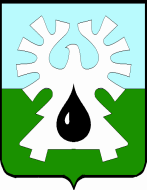 ГОРОДСКОЙ ОКРУГ УРАЙХАНТЫ-МАНСИЙСКОГО АВТОНОМНОГО ОКРУГА- ЮГРЫДУМА  ГОРОДА УРАЙПРЕДСЕДАТЕЛЬРАСПОРЯЖЕНИЕот 29.11.2021 		                                                                                     №105-од О проведении четвертого заседания Думы города Урай седьмого созыва      В соответствии с действующим законодательством,  планом работы Думы города Урай седьмого созыва, утвержденным решением Думы города от 28.10.2021 №17, рекомендациями постоянной комиссии по бюджету,  обращению депутата Думы города:      1. Провести 03.12.2021 в  9-00 часов четвертое  заседание Думы города Урай седьмого созыва.      2. Включить в проект повестки четвертого заседания Думы города Урай седьмого созыва  вопросы:     1)  О бюджете городского округа город Урай на 2022 год и плановый период 2023 -2024 годы.      2) О предложениях, данных избирателями депутатам Думы города Урай седьмого созыва.    3) Об обращении к главе города  депутата Кукушкина Артема Викторовича.    4) О выполнении заместителем главы города Урай полномочий  по решению вопросов местного значения в  курируемых им сферах: 
экономического развития и финансов, ценовой политики и предоставления платных услуг, поддержки малого и среднего предпринимательства.       3. Администрации города Урай представить проекты документов в Думу города с обязательным  указанием докладчиков по вносимым вопросам (включая электронный вариант) с визами согласования, заключениями Контрольно-счетной палаты города  до 01.12.2021.      4. В случае неподготовленности вопросов к указанному сроку ответственным представить соответствующую информацию в аппарат Думы города.Председатель   Думы города Урай                                                            А.В. Величко   